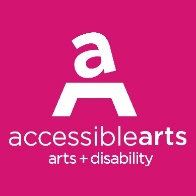 Social media promotion 
request formSubmit an event, opportunity, or news article to be shared across the Accessible Arts social media channels. All submissions must be relevant 
to both arts and disability. Please submit your request at least 10 days prior to your event or deadline.Contact DetailsFirst Name: [enter first name]
Last Name: [enter last name]
Email Address: [enter email address]Suggested copyCopy (maximum 650 characters)Enter the copy you wish to be shared on social media including any tags (i.e. Accessible Arts is tagged as @aartsnsw on Instagram and @AccessibleArts on Facebook.)[enter text]WebsitePlease enter a website for more details: [enter website]HashtagsPlease enter any hashtags to include at the end of the post (i.e: #FreeEvent) using camel case, i.e. capitalising the first letter of every new word.[enter hashtags]ImagePlease provide an image for the post with no text overlay or logos. Instagram image size: 1080 pixels x 180 pixels. Facebook image size: 940 pixels x 788 pixelsAlternative (alt) textPlease provide a concise image description/alt text, (maximum 250 characters)[enter alt text]Credit DisclaimerBy submitting a social media post suggestion, you agree that:All required artist and/or photography credits have been supplied with the social media post copy on this form. If any organisations or individuals (including photographers) mentioned within the social media copy should be tagged, you have provided the exact details for tagging and you have approval from all parties being tagged. You have permission to use the submitted image.Please note that Accessible Arts may edit the submitted copy to remain consistent with our communications tone and style.SubmitEmail your completed form to info@arts.net.au